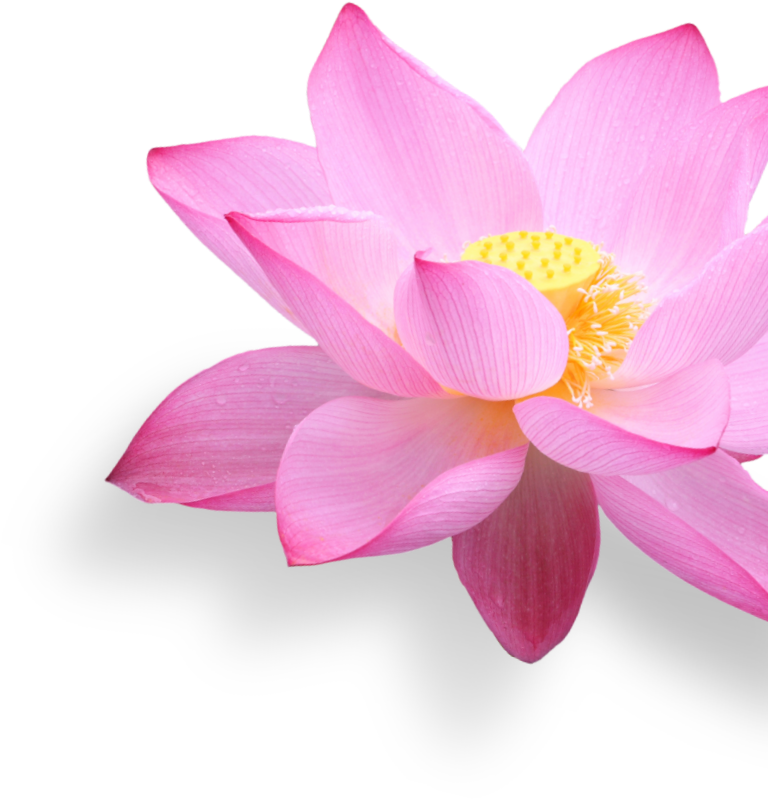 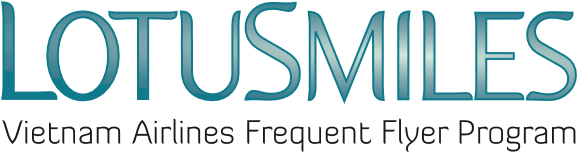 YÊU CẦU LẤY THƯỞNG KHÁC(Sản phẩm, dịch vụ của đối tác chương trình Bông Sen Vàng)Thông tin hội viên yêu cầu lấy thưởngHọ và tên hội viên:Số thẻ Bông Sen Vàng:Thư điện tử:						Số điện thoại:Đề nghị lấy thưởng tại:Lưu ý: Địa chỉ email và số điện thoại là thông tin bắt buộc  Yêu cầu lấy thưởng MobiFoneCác giấy tờ yêu cầu xuất trình khi lấy thưởng tại phòng vé, chi nhánh của Vietnam Airlines:Yêu cầu lấy thưởng;CMND/CCCD/hộ chiếu của hội viên (bản gốc) và thông tin giấy tờ tùy thân của người sử dụng phần thưởng;Thẻ hội viên Bông Sen Vàng;Giấy ủy quyền (trong trường hợp hội viên không trực tiếp lấy thưởng).Lưu ý: Hội viên cần đăng ký Hội viên liên kết giữa Bông Sen Vàng và Kết nối dài lâu của Mobifone trước khi đổi thưởng.Phần thưởng trừ cước dịch vụ MobiFone áp dụng cho thuê bao trả trước và trả sau của bản thân hội viên.Yêu cầu cấp thưởng sẽ không được phép hủy và cước sẽ được trừ vào tháng tiếp theo. Tôi đồng ý với các Điều khoản từ Bông Sen Vàng và Chính sách bảo mật của Vietnam Airlines.Ngày:      /        /Chữ ký hội viênGói cước lấy thưởng(200.000 VND; 500.000 VND; 1.000.000 VND)Số thuê bao MobiFone